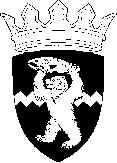 РОССИЙСКАЯ ФЕДЕРАЦИЯКАМЧАТСКИЙ КРАЙЕЛИЗОВСКИЙ МУНИЦИПАЛЬНЫЙ РАЙОНДУМА ЕЛИЗОВСКОГО МУНИЦИПАЛЬНОГО РАЙОНАРЕШЕНИЕ01 августа 2019 г.  № 1313	г. Елизово89 (внеочередная) сессия    	 Рассмотрев предложение Администрации Елизовского муниципального района о согласовании предоставления муниципального имущества в безвозмездное временное пользование краевому государственному общеобразовательному бюджетному учреждению «Камчатская санаторная школа-интернат», руководствуясь Гражданским кодексом Российской Федерации, пп. 3 п.1, пп. 3 п. 3 ст. 17.1 Федерального закона от 26.07.2006 № 135-ФЗ «О защите конкуренции», Уставом Елизовского муниципального района,Дума Елизовского муниципального районаРЕШИЛА:Согласовать предоставление в безвозмездное временное пользование краевому государственному общеобразовательному бюджетному учреждению «Камчатская санаторная школа-интернат» муниципального имущества – нежилого помещения № 13 второго этажа в здании школа, расположенном по адресу: Камчатский край, Елизовский район, п. Пионерский, ул. В. Бонивура, д. 14, площадью 48,1 кв.м, сроком с 01.09.2019 г. по 31.05.2020 г. (включительно).ВРИП Председателя Думы Елизовского муниципального района			            А.И. ДорошенкоО согласовании предоставления муниципального имущества в безвозмездное временное пользование 